Date: February 12, 2020In your journal record the following:SCULPTURE ENTRY #8:ART THINK:  Look at the Green Man examples below.  Which one is your favorite?  WHY?Announcements/Reminders:     Skull due TODAY!Journal check NEXT TIME!Today’s Objective:  Build armaturePractice featuresFinishing skull & check offGet started on Green Man (if you finish)  2. 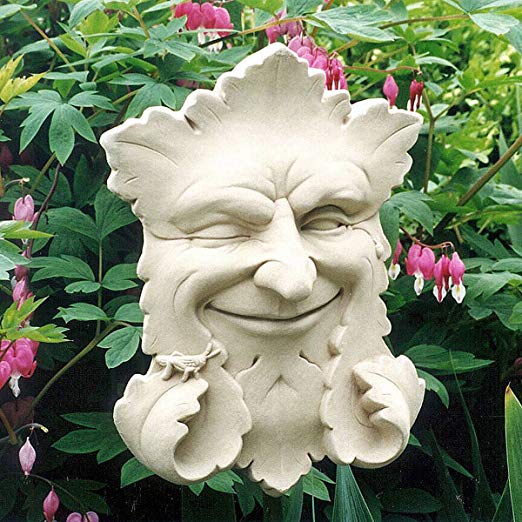 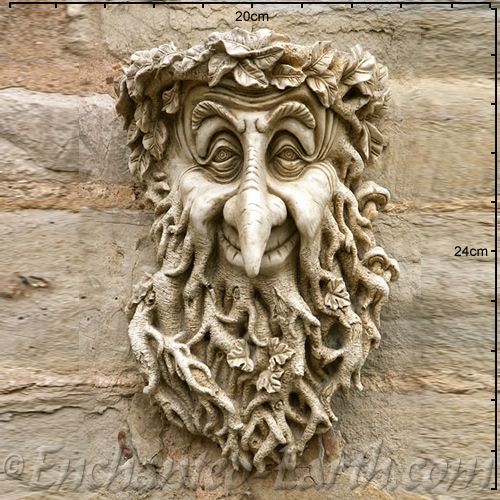 3.  4. 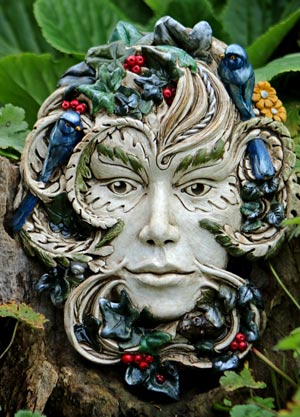 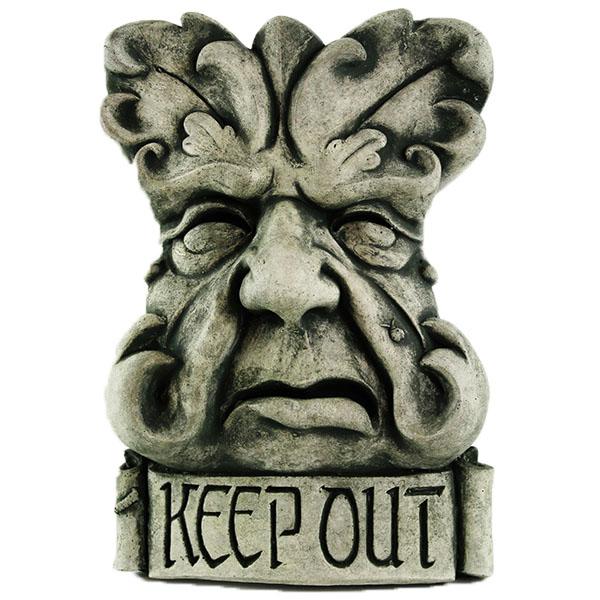 